HISTÓRIA - PAPAI NOEL UMA IMAGEM MODERNAESSA ATIVIDADE SERÁ FEITA ONLINE.Ainda que a lenda do Papai Noel seja antiga, e venha em grande parte de São Nicolau, a imagem familiar de Santa Claus com trenó, as renas e os sacos com presentes é uma invenção dos Estados Unidos. Em 1823, o escritor inglês Clement Moore escreveu o poema “Uma visita de São Nicolau”, imaginando que Papai Noel cruzava os céus num trenó levado por pelo menos 9 renas – O nome das renas, em inglês são: Rudolph, Dasher, Dancer, Prancer, Vixen, Comet, Cupid, Donner e Blitzen, e em português são: Rodolfo, Corredora, Dançarina, Empinadora, Raposa, Cometa, Cupido, Trovão e Relâmpago.Também se deve aos norte-americanos a atual imagem de Papai Noel. A Coca-Cola, numa campanha publicitária em 1931 mostrou o Papai Noel com o mesmo figurino criado pelo cartunista Thomas Nast, que também eram as cores do refrigerante. A campanha publicitária foi um grande sucesso, ajudando a espalhar a nova imagem do Papai Noel pelo mundo.Nos dias de hoje, a história conta que Papai Noel vive no Pólo Norte acompanhado da senhora Noel e de um grupo de duendes que são os encarregados de fabricar os brinquedos desejados pelas crianças do mundo todo. Quando chega a noite do dia 24 de dezembro, Papai Noel coloca todos os presentes em um saco e percorre o mundo deixando os presentes das crianças embaixo da árvore de Natal.1.     Por que se deve aos norte-americanos a atual imagem do Papai Noel?___________________________________________________________________________________________________________________________________________________________________________________________________________________________________________________________________________________2.   Encontre no caça palavras abaixo os diversos nomes do Papai Noel ao redor do mundo.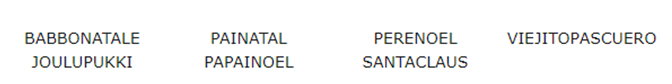 AJAWTHELSWURMSVORLTOAEOIYWTIRKUIPSEITAIGOOTOINOSMKTTAOHRSISOSDHELAHLLKRUNTLMAJOULUPUKKISTHNSERSRCGTVODESYOROUSACHFNLHLABPTOXDKTIDODFHONAUOASTOEEEOLRODDVOLLEMWDTLTNLREHHOOALIHSLYBFUAEBLANETIUSOTTCAMHTYONTSNASNNEDERSOTODLTNTIADLFANEOGNLFSNONCGERAEHITWHOHEBESNOAMYPYHPDTERISDTELEBTECTREERESISTOKLFLTLUPAPAINOELFDFHEDTEUTNRJGOBSTITMNNIHTAHAOREUCSAPOTIJEIVI